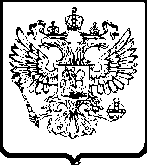 УПРАВЛЕНИЕ ФЕДЕРАЛЬНОЙ АНТИМОНОПОЛЬНОЙ СЛУЖБЫПО ТЮМЕНСКОЙ ОБЛАСТИ. Тюмень,  ул. Холодильная, 58а                                                                тел. 50-31-55АКТ   ПРОВЕРКИ № 07г. Тюмень                                                                                                         11 апреля  2014г.На основании приказов Тюменского УФАС России от 31.01.2014 № 57, от 24.02.2014 № 91 (о продлении проверки) проведено плановое контрольное мероприятие в отношении департамента по спорту и молодежной политике Тюменской области (Тюменская область, г. Тюмень, ул. Первомайская, д. 34/1), далее также  - Департамент.С копиями приказов о проведении (продлении) проверки Департамент ознакомлен 11.03.2014г. (уведомления № 62504871116384, 62504871124198), Лица, проводившие проверку: начальник отдела Москвичева Ольга Николаевна – руководитель инспекции, специалист-эксперт Самко Алена Леонтиевна.В проведении проверки принимали участие: заместитель директора Департамента Загул Н.В., помощник директора Департамента Мейхер В.В., начальник отдела экономики и развития материальной базы Полякова Т.М., заведующий сектором развития материальной базы отдела экономики и развития материальной базы Кагарлык С.В., главный специалист управления делами Овчинникова Н.И., консультант управления делами Чумакова И.В., главный специалист управления делами Мальнова Н.Б., главный специалист отдела экономики и развития материальной базы Пряхина В.В.Руководителем проверяемого лица в период проведения проверки являлся Грамотин Дмитрий Викторович. Предметом проводимой проверки является соблюдение Департаментом требований Федерального закона от 26.07.2006 №135-ФЗ «О защите конкуренции» (далее также  – Закон о защите конкуренции).Период, за который проведена проверка соблюдения антимонопольного законодательства: с 01.01.2011 по настоящее время.Срок проведения проверки по приказам: с 03.02.2014 по 28.04.2014.Период проведения проверки: 19.03.2014 – 11.04.2013.Продолжительность проверки: 18 рабочих дней.Акт составлен Москвичевой О.Н.В соответствии с уведомлением о проведении проверки (письмо от 31.01.2014 № ОМ/639) у проверяемого лица были затребованы следующие документы: 1) номенклатура дел и документов, образующихся в процессе деятельности департамента  по спорту и молодежной политике Тюменской области;2) приказы, распоряжения, принятые департаментом  по спорту и молодежной политике Тюменской области в период с 01.01.2011 по настоящее время;3) договоры (соглашения), заключенные департаментом  по спорту и молодежной политике Тюменской области в период с 01.01.2011 по настоящее время, а также все иные действующие в натоящее время договоры (соглашения, контракты), независимо от даты заключения с приложением реестра с указанием в нем хозяйствующих субъектов, реквизитов договоров, сроков действия и оснований заключения;4) перечень подведомственных организаций, копии их уставов;5) сведения обо всех проведенных торгах за период с  01.01.2012 по настоящее время;6) перечень нормативных правовых актов Тюменской области, применяемых (реализуемых)  в деятельности департамента  по спорту и молодежной политике Тюменской области.Контрольным мероприятием было установлено следующее.I. Департамент по спорту и молодежной политике Тюменской области является органом исполнительной власти Тюменской области, обеспечивающим в пределах своей компетенции разработку, координацию и реализацию единой государственной политики в сфере спорта, молодежной политики, профилактики безнадзорности и правонарушений, профилактики незаконного потребления наркотических и психотропных веществ, наркомании и токсикомании (пп. 1.1, 2.1 Положения о Департаменте, утв. постановлением Правительства Тюменской области от 23.05.2005 № 39-п, далее – Положение).Всего для проверки департаментом представлено 1 239 приказов по основной деятельности, уставы и государственные задания подведомственных Департаменту учреждений, а также иные сведения и документы.  II. На момент проведения проверки в ведении Департамента находится 17 автономных учреждений, в отношении которых департамент осуществляет функции и полномочия учредителя (за исключением функций и полномочий, осуществление которых относится к компетенции иных органов государственной власти (должностных лиц) Тюменской области (далее – подведомственные учреждения). В ходе проверки было установлено, что в отчетном периоде 5 подведомственных учреждений предоставляют закрепленное за ними на праве оперативного управления государственное имущество в аренду хозяйствующим субъектам – это:1) ГАУ ТО «ФК Тюмень»;2) ГАУ ТО «СК Центральный»;3) ГАУ ТО «Областной центр зимних видов спорта «Жемчужина Сибири»;4) ГАУ ТО «Центр олимпийской подготовки «Тюмень-дзюдо»;5) ГАУ ТО «Областной центр дополнительного образования детей и молодежи».Указанные государственные учреждения имеют статус автономных. В силу ч. 2 ст. 3 Федерального закона от 03.11.2006 № 174-ФЗ «Об автономных учреждениях» (далее – Закон об автономных учреждениях) автономное учреждение без согласия учредителя не вправе распоряжаться недвижимым имуществом и особо ценным движимым имуществом, закрепленным за ним учредителем или приобретенными автономным учреждением за счет средств, выделенных ему учредителем на приобретение этого имущества. В соответствии с Положением о порядке дачи согласия на распоряжение имуществом, принадлежащим на праве оперативного управления государственным учреждениям Тюменской области, утв. постановлением Правительства ТО от 31.01.2011 № 18-п, согласие на распоряжение государственным учреждением недвижимым и особо ценным движимым имуществом, закрепленными за ним на праве оперативного управления, дает департамент имущественных отношений Тюменской области в следующем порядке. Государственные учреждения за согласованием первоначально обращаются в департамент по спорту и молодежной политике Тюменской области, который выдает заключение об оценке последствий распоряжения имуществом. С положительным заключением государственные учреждения обращаются в департамент имущественных отношений Тюменской области, который принимает окончательное решение о  согласовании договора аренды, после чего учреждения заключают соответствующий договор.В соответствии с п. 2 ч. 3 ст. 17.1 Закона о защите конкуренции заключение договоров аренды, договоров безвозмездного пользования, иных договоров, предусматривающих переход прав владения и (или) пользования в отношении государственного недвижимого имущества, закрепленного на праве оперативного управления за государственными автономными учреждениями, осуществляется по результатам проведения конкурсов или аукционов на право заключения этих договоров.Без проведения торгов предоставление закрепленного на праве оперативного управления недвижимого имущества возможно в случаях, перечисленных в ч.1 ст. 17.1 Закона о защите конкуренции, в том числе в порядке, предусмотренном главой 5 Закона о защите конкуренции (предоставление государственной преференции).  При рассмотрении отчетов подведомственных учреждений об использовании закрепленного за ними на праве оперативного управления государственного имущества за 2011-2012гг. установлено, что ГАУ ТО «Центр олимпийской подготовки «Тюмень-дзюдо» и ГАУ ТО «Областной центр дополнительного образования детей и молодежи» сдают в аренду закрепленное за ними государственное недвижимое имущество в размере 977,7 м2 и 198,9 м2 соответственно. При этом, Департаментом экспертная оценка последствий заключения договоров указанными учреждениями не проводилась, договоры аренды в Департаменте отсутствуют. Согласно информации, имеющейся в Тюменском УФАС России, ГАУ ТО «Центр олимпийской подготовки «Тюмень-дзюдо» было согласовано предоставление государственной преференции ООО «Гала» в виде предоставления в аренду на 5 лет помещения площадью 150,5 м2 по адресу: г. Тюмень, ул. В. Гнаровской, 1.Другой информации, подтверждающей организацию проведения публичных торгов на право заключения договоров аренды нежилых помещений указанными учреждениями либо согласования с антимонопольным органом, в ходе проверки не предоставлено. В Тюменском УФАС России сведения о согласовании поименованными учреждениями заключения договоров аренды в указанный период (кроме указанного) также отсутствуют.Таким образом, действия ГАУ ТО «Центр олимпийской подготовки «Тюмень-дзюдо» и ГАУ ТО «Областной центр дополнительного образования детей и молодежи», выразившиеся в предоставлении государственного имущества в аренду хозяйствующим субъектам без проведения процедур, установленных антимонопольным законодательством, содержат признаки нарушения ч.3 ст.17.1 Закона о конкуренцииIII. В ходе проведения проверки установлено, что в 2012-2013гг. Департаментом выделялись подведомственным учреждениям денежные средства на проведение капитального ремонта и реконструкции:в 2012 году всего 50 217 тыс. руб.:- ГАУ ТО «СК Центральный» в размере 826 тыс. руб.;- ГАУ ТО «Областной центр дополнительного образования детей и молодежи» в размере 29 665 тыс. руб.;- ГАУ ТО «Областной центр зимних видов спорта «Жемчужина Сибири» в размере 1 150 тыс. руб.;- ГАУ ТО «Центр олимпийской подготовки «Тюмень-дзюдо» в размере 3 641 тыс. руб.;- ГАУ ТО «Областной детско-юношеский  центр «Аванпост» в размере 6 485 тыс. руб.;- ТО «ХК Рубин» в размере 8 450 тыс. руб. (разработка ПСД на реконструкцию);в 2013 году всего 75 718 тыс. руб.:- ГАУ ТО «Областной центр дополнительного образования детей и молодежи» в размере 6 321 тыс. руб.;- ГАУ ТО «Областной центр зимних видов спорта «Жемчужина Сибири» в размере 69 397 тыс. руб. (реконструкция).При этом, в 2012 году средства на проведение капитального ремонта были включены в состав государственного задания указанных учреждений.В 2013 году денежные средства на проведение капитального ремонта предоставлялись на основании Соглашений о предоставлении денежных средств на осуществление бюджетных инвестиций в соответствии с постановлением Правительства ТО от 18.05.2011 № 161-п (утратил силу 03.02.2014г.).Выбор подрядчиков осуществлялся автономными учреждениями самостоятельно, без проведения процедур, предусмотренных Федеральным законом от 21.07.2005 №94-ФЗ «О размещении заказов на поставки товаров, выполнение работ, оказание услуг для государственных и муниципальных нужд» (далее также – Закон о размещении заказов)В соответствии с п. 1 ст. 2, п. 2 ст. 4 Закона об автономных учреждениях автономным учреждением признается некоммерческая организация, созданная Российской Федерацией, субъектом РФ или муниципальным образованием для выполнения работ, оказания услуг в целях осуществления предусмотренных законодательством РФ полномочий органов государственной власти, полномочий органов местного самоуправления в сферах науки, образования, здравоохранения, культуры, социальной защиты, занятости населения, физической культуры и спорта, а также в иных сферах в случаях, установленных федеральными законами (в том числе при проведении мероприятий по работе с детьми и молодежью в указанных сферах). Автономное учреждение осуществляет деятельность, ради которой оно создано, в соответствии с заданиями учредителя.Статьей 69 Бюджетного кодекса РФ (далее – БК РФ) предусмотрено, что к бюджетным ассигнованиям относятся ассигнования на: оказание государственных (муниципальных) услуг (выполнение работ), в том числе ассигнования на оплату государственных (муниципальных) контрактов на поставку товаров, выполнение работ, оказание услуг для государственных (муниципальных) нужд.Согласно ст. 69.1 БК РФ к бюджетным ассигнованиям на оказание государственных (муниципальных) услуг относятся ассигнования на предоставление субсидий автономным учреждениям, включая субсидии на возмещение нормативных затрат  по оказанию ими государственных (муниципальных) услуг физическим и (или) юридическим лицам.В силу ст. 69.2 БК РФ государственное (муниципальное) задание на оказание государственных (муниципальных) услуг физическим и юридическим лицам также должно содержать: определение категорий физических и (или) юридических лиц, являющихся потребителями соответствующих услуг; порядок оказания соответствующих услуг; предельные цены (тарифы) на оплату соответствующих услуг физическими или юридическими лицами в случаях, если законодательством РФ предусмотрено их оказание на платной основе, либо порядок установления указанных цен (тарифов).В соответствии с п. 3 ст. 4 Закона об автономных учреждениях учредитель осуществляет финансовое обеспечение выполнения задания с учетом расходов на содержание недвижимого и особо ценного движимого имущества, закрепленных за автономным учреждением учредителем или приобретенных автономным учреждением за счет средств, выделенных ему учредителем на приобретение такого имущества, расходов на уплату налогов, в качестве объекта налогообложения по которым признается соответствующее имущество, в том числе земельные участки.Государственное (муниципальное) задание на оказание государственных (муниципальных) услуг в соответствии с п. 3 ст. 69.2 БК РФ формируется в порядке, установленном соответственно Правительством РФ, высшим исполнительным органом государственной власти субъекта РФ, местной администрацией муниципального образования.Порядок и условия формирования и финансового обеспечения выполнения государственными автономными и бюджетными учреждениями Тюменской области содержатся в Положении, утв. постановлением правительства Тюменской области от 28.12.2010 № 384-п. (далее – Положение). Так, в соответствии с п. 3.1 Положения финансовое обеспечение выполнения государственного задания осуществляется за счет средств областного бюджета путем предоставления учреждению субсидии на финансирование выполнения государственного задания, содержание недвижимого и особо ценного движимого имущества (за исключением имущества, сданного в аренду), а также на приобретение имущества, стоимость единицы которого не превышает 100 тыс. руб., в пределах средств, утвержденных уполномоченным органом.Согласно п. 3.2. Положения при определении размера субсидии учитываются:1) затраты, непосредственно связанные с оказанием услуг (выполнением работ), предусмотренных государственным заданием, включающие в себя:а) затраты на оплату труда работников учреждения (с учетом отчислений по страховым взносам на обязательное пенсионное страхование, на обязательное медицинское страхование, на обязательное социальное страхование на случай временной нетрудоспособности и в связи с материнством, на обязательное социальное страхование от несчастных случаев на производстве и профессиональных заболеваний), в части деятельности этих работников по оказанию услуг (выполнению работ), предусмотренных государственным заданием (за исключением средств централизованного фонда стимулирования труда);б) затраты на оплату товаров, работ и услуг, включая оплату приобретения расходных материалов, необходимых для оказания услуг (выполнения работ), предусмотренных государственным заданием;2) затраты на общехозяйственные нужды (на выполнение работ по поддержанию учреждения в функциональном состоянии, включая обеспечение сохранности имущества, в том числе в период, когда учреждением не оказываются услуги, не выполняются работы, предусмотренные государственным заданием), включающие в себя:а) затраты на оплату труда работников учреждения (с учетом отчислений по страховым взносам на обязательное пенсионное страхование, на обязательное медицинское страхование, на обязательное социальное страхование на случай временной нетрудоспособности и в связи с материнством, на обязательное социальное страхование от несчастных случаев на производстве и профессиональных заболеваний), в части деятельности этих работников по поддержанию учреждения в функциональном состоянии, включая обеспечение сохранности имущества (за исключением средств централизованного фонда стимулирования труда);б) затраты на оплату товаров, работ и услуг, включая оплату приобретения расходных материалов, необходимых для поддержания учреждения в функциональном состоянии, включая обеспечение сохранности имущества;3) затраты на содержание недвижимого имущества и особо ценного движимого имущества, включающие в себя:- затраты на оплату коммунальных услуг (с учетом требований части 2 статьи 24 Федерального закона от 23.11.2009 N 261-ФЗ "Об энергосбережении и о повышении энергетической эффективности и о внесении изменений в отдельные законодательные акты Российской Федерации");- затраты на текущее содержание и ремонт зданий и сооружений;- затраты на текущее содержание и ремонт особо ценного движимого имущества;- затраты на уплату налогов, в качестве объекта налогообложения по которым признается соответствующее имущество, в том числе земельные участки.Подведомственные Департаменту автономные государственные учреждения созданы в целях осуществления предусмотренных законодательством РФ полномочий органов государственной власти Тюменской области в сфере дополнительного образования, физической культуры и спорта, в том числе при проведении мероприятий по работе с детьми и молодежью в указанных сферах. Для достижения указанных целей автономные учреждения осуществляют деятельность в соответствии с государственным заданием. Кроме государственного задания автономные учреждения вправе выполнять определенные уставом учреждения работы, оказывать услуги, относящиеся к его основной деятельности, для граждан и юридических лиц за плату и на одинаковых при оказании однородных услуг условиях в порядке, установленном федеральными законами. Автономные учреждения не вправе осуществлять виды деятельности, не предусмотренные их уставами.Проведение капитального ремонта объектов недвижимого имущества, закрепленного за подведомственными Департаменту учреждениями, является нуждой Тюменской области – потребностью, необходимой для решения соответствующих государственных полномочий, закрепленных в ст. 26.3 Федерального закона от 06.10.1999 № 184-ФЗ «Об общих принципах организации законодательных (представительных) и исполнительных органов государственной власти субъектов РФ».В силу п.п. 1, 2 ст. 72 БК РФ размещение заказов на поставки товаров, выполнение работ, оказание услуг для государственных нужд (до 01.01.2014 года) осуществлялось в соответствии с законодательством РФ о размещении заказов.В соответствии со ст. 5 Закона о размещении заказов под размещением заказов понимаются осуществляемые в порядке, предусмотренном настоящим Законом, действия заказчиков, уполномоченных органов по определению поставщиков (исполнителей) в целях заключения с ними государственных контрактов, а в случаях, предусмотренных п. 14 ч. 2 ст. 55 Закона о размещении заказов, в целях заключения с ними также иных гражданско-правовых договоров.В свою очередь, Закон о размещении заказов  устанавливал единый порядок размещения государственных заказов в целях обеспечения единства экономического пространства на территории РФ при размещении заказов, эффективного использования бюджетных средств, расширения возможностей для участия физических и юридических лиц в размещении заказов и стимулирования такого участия, развития добросовестной конкуренции, совершенствования деятельности органов государственной власти в сфере размещения государственного заказа, обеспечения гласности и прозрачности размещения заказов, предотвращения коррупции и других злоупотреблений в сфере размещения заказов (ст. 1).Во всех случаях размещение заказа для государственных нужд осуществляется путем проведения торгов, за исключением случаев, предусмотренных п. 2 ст. 10 Закона о размещении заказов. При этом, применение Закона о размещении заказов обязательно при условии использования средств бюджета, которые направляются на оплату работ (услуг) для государственных нужд.Согласно ч. 1 ст. 15 Закона о защите конкуренции органам государственной власти субъектов РФ запрещается принимать акты и (или) осуществлять действия (бездействие), которые приводят или могут привести к недопущению, ограничению, устранению конкуренции, за исключением предусмотренных федеральными законами случаев принятия актов и (или) осуществления таких действий (бездействия, в том числе указанные в данной норме.Включение в объем субсидии на финансовое обеспечение государственного задания средств на проведение капитального ремонта противоречит требованиям Закона о защите конкуренции, приводит к ограничению конкуренции на соответствующих товарных рынках в связи с недопущением конкурентных отношений между хозяйствующими субъектами, поскольку работы по капитальному ремонту для государственных нужд осуществляются подрядчиками, определяемыми государственными автономными учреждениями самостоятельно, без проведения процедур в соответствии с Законом о размещении заказов.Учитывая изложенное, в действиях Департамента по включению в состав государственных заданий для подведомственных учреждений работ по капитальному ремонту, заключению соглашений о предоставлении бюджетных инвестиций на капитальный ремонт и реконструкцию содержат признаки нарушения ч. 1 ст. 15 Закона о защите конкуренции.Таким образом, в результате проведения контрольного мероприятия по проверке соблюдения департаментом по спорту и молодежной политике Тюменской области Закона о защите конкуренции, в действиях Департамента установлены признаки нарушения ч. 1 ст. 15 Закона о защите конкуренции.Прилагаемые документы (копии): - приказ Тюменского УФАС России  от 31.01.2014 № 57 (о проведении проверки), от 24.02.2014 № 91 (о продлении проверки);- письма Тюменского УФАС России о проведении проверки от 31.01.2014 № ОМ/639, о продлении проверки от 24.02.2014 № ОМ/1095;- положение о департаменте по спорту и молодежной политике Тюменской области;- приказы Департамента;-  уставы подведомственных организаций (17);- государственные задания подведомственных учреждений, отчеты об их исполнении и др.Подписи лиц, проводивших проверку:                                                                                                                                                                                                                                                                                     А.Л. СамкоС актом проверки ознакомлен, копию акта получил:Директор департамента по спорту и молодежной политике Тюменской области                                                                                                                                                                                                             ___________    Д.В. Грамотин«____»____________ 2014 г.        Отметка об отказе руководителя проверяемого лица (его уполномоченного представителя, иного должностного лица) подписать акт _________________________________________________________________________________________________________________________________________________________________________________________________________________________________________________________________________Руководитель инспекции                                                                      О.Н. Москвичева